Stannington Village Preschool CurriculumOur curriculum intention is…At Stannington Village Preschool, we provide our children with a curriculum that is designed to be flexible, engaging and exciting, so that their unique needs, passions and interests are embraced.We aim to ensure that our children: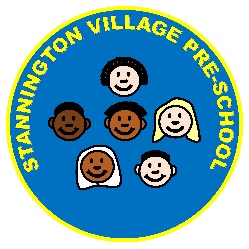 Feel happy, safe and secureGain independence to become self-assured risk takersDevelop confidence and resilienceBecome excited and motivated to engage in learning opportunitiesHave the ability to form strong, positive relationships with peers and teachers Become polite, valued members of our community.We intend to:Work in partnership with our parents and carers to promote independent, confident and enthusiastic learners who thrive in Preschool and then school.Plan for our children’s interests and provide opportunities throughout our EYFS curriculum to support learning, consolidate and deepen knowledge and ensure children meet their next steps.Provide our children with a wide range of rich, first hand experiences to take the curriculum beyond the classroom.Provide purposeful, enticing and well planned indoor and outdoor environments which support learning in all areas of the curriculum.Prepare children to reach the Early Learning goals at the end of the Foundation Stage and ensure they make good progress from their starting points.How we implement our curriculum…At Stannington Village preschool we meet the needs of our children by:Using “in the moment planning” to explore opportunities that build upon and extend children’s knowledge, experience and interests and develop their self-esteem and confidence.Valuing parents contribution to their children’s learning.Using a wide range of teaching strategies based on the childrens learning needs.Providing targeted group times to bridge the gaps in children’s knowledge and impart new learning.Provide learning opportunities that enhance the current cultural capital of our children and introduce new cultural capital to them.  Providing a safe and supportive learning environment where childrens views and contributions are valued.Monitoring children’s progress and taking action to provide necessary support.Using Birth to 5 matters as a supporting document to aid observation, assessment and planning. Working with outside agencies to provide children with special educational needs support, as and when required.  The impact our curriculum has on our children…Our curriculum and it’s delivery ensures that children make good progress from their starting points. It ensures their individual identity is valued and our children are kind and caring individuals while also aspiring to be the best they can be.We use once termly assessments to help us measure the impact of our curriculum and further highlight areas of strength whilst also highlighting areas where further learning and focus is required. We believe that every child is unique and they all have potential to achieve. Our broad and balanced curriculum is designed to ensure that the needs of every individual child including EAL, SEND, pupil premium and small groups of children can be met within the learning environment which is supported by high quality teaching and targeted interventions. In this way it can be seen to impact positively on children’s outcomes. Each unique child will make good progress from their different starting points, emotionally, creatively, socially, and physically. Knowledge, understanding and skills will be embedded to support and aid children through their leaning experience in Stannington Village Preschool and beyond.  